Service event—assistance urgency, code N{.N}Exported from METEOR(AIHW's Metadata Online Registry)© Australian Institute of Health and Welfare 2024This product, excluding the AIHW logo, Commonwealth Coat of Arms and any material owned by a third party or protected by a trademark, has been released under a Creative Commons BY 4.0 (CC BY 4.0) licence. Excluded material owned by third parties may include, for example, design and layout, images obtained under licence from third parties and signatures. We have made all reasonable efforts to identify and label material owned by third parties.You may distribute, remix and build on this website’s material but must attribute the AIHW as the copyright holder, in line with our attribution policy. The full terms and conditions of this licence are available at https://creativecommons.org/licenses/by/4.0/.Enquiries relating to copyright should be addressed to info@aihw.gov.au.Enquiries or comments on the METEOR metadata or download should be directed to the METEOR team at meteor@aihw.gov.au.Service event—assistance urgency, code N{.N}Identifying and definitional attributesIdentifying and definitional attributesMetadata item type:Data ElementShort name:Assistance urgencyMETEOR identifier:270102Registration status:Community Services (retired), Standard 01/03/2005Definition:The assessed time period within which assistance is needed by a person, as represented by a code.Data Element Concept:Service event—assistance urgency Value Domain:Assistance urgency code N{.N}Value domain attributesValue domain attributesValue domain attributesRepresentational attributesRepresentational attributesRepresentational attributesRepresentation class:CodeCodeData type:NumberNumberFormat:N{.N}N{.N}Maximum character length:22ValueMeaningPermissible values:1Within 48 hours1.1Immediate1.2Within 24 hours1.3More than 24 hours but within 48 hours2More than 2 days but within 14 days2.13–4 days2.25–6 days2.3More than 6 days but within 14 days3More than 14 daysSupplementary values:9
 Not stated/inadequately described
 Data element attributes Data element attributes Collection and usage attributesCollection and usage attributesGuide for use:This metadata item measures a perceived need by the service provider and/or professional making the assessment, not a perceived want.Collection methods:Determination of ‘urgency’ should follow an assessment event or some determination by the agency of need.Source and reference attributesSource and reference attributesSubmitting organisation:Australian Institute of Health and Welfare
Origin:SAAP National Data Collection Data Dictionary Version 1.1, July 1999. Draft Aged Care Assessment Program Minimum Data Set, version 2.Relational attributesRelational attributesRelated metadata references:Is re-engineered from  Assistance urgency, version 1, DE, NCSDD, NCSIMG, Superseded 01/03/2005.pdf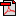  (15.1 KB)       No registration status